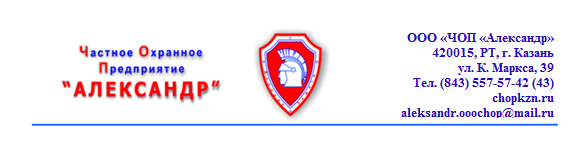 Исх.№  10/07                                                                                                      Начальнику Следственного Комитета РФ                                                                                                по городу Севастополю                                                                                                   От Васина Сергея Витальевича, 1959г.р.,                                                                                                   проживающего по адресу 420066 г. Казань                                                                                                    пр-т Ямашева 31а-127 т.+79872969091                                                                                                    E-mail-    vasin.ser59@mail.ru                                                                            ЗАЯВЛЕНИЕ.        Я, Васин С.В., подполковник запаса, генеральный директор Частного Охранного Предприятия «Александр» (г.Казань ул.Адмиралтейская 3) зарегистрировал 30.10.2014г. в   г. Севастополе по ул. Кесаева 16 оф.5 Учебный Центр подготовки частных охранников. Закупил орг.технику через фирму «ЧП Дяченко»(офис на ул.Очаковцев 36-17, директор Дяченко Сергей Николаевич т.+79787000214)  Для монтажа компьютерного класса Дяченко С.Н. направил ко мне  в офис своего сотрудника – Яковлева Анатолия Олеговича, рег. ул.Супруна 11-2, проживает ул.Керченская 46, т.+79780914374.                                                                                                        В октябре 2015г. было принято решение о закрытии Учебного Центра, т.к. не смогли получить лицензию на право образовательной деятельности.  Помещение и техника при этом не использовались,  только оплачивали аренду офиса.  На демонтаж оборудования пригласил Яковлева   Анатолия. Часть мебели, орг.техники и оборудования (согласно списка) он попросил взять на реализацию,  т.к. на орг.технику  за год курс $ вырос почти в два раза и можно было выгодно продать. 29-30 октября 2015г. я ему передал 4 комплекта ПК, МФУ и комплектующие по закупочной цене (на сумму 75т.руб). На переданное имущество была написана расписка. Он обещал рассчитаться со мной в течении месяца. Я ему дал срок 2месяца, т.к. с 14 декабря 2015г.    у меня была путевка в военный санаторий «Крым» в Партените , и я бы в любой день мог приехать в Севастополь. В течении двух недель он избегал встречи со мной, хотя сказал, что мебель продал еще в ноябре. 27 декабря 2015г. я приехал в Севастополь, встретился с ним, но денег не получил, написал расписку что завтра 28.12 переведет мне деньги на банковскую карту, т.к. 28 декабря я уже вылетал в Казань. Но деньги так и не поступили.   В феврале 2016 г. я хотел забрать у него компьютеры , но он попросил оставить их еще на месяц, что якобы нашел покупателя. В течении месяца почти каждый день с ним созванивался, но ответ был один – позвоните завтра.  11 апреля я приезжаю, чтобы забрать орг.технику. 5 дней он меня избегает. За день до моего отъезда встречаемся, прошу  показать мне компьютеры. Говорит, что они закрыты у кого-то в офисе и та женщина в командировке, но она хочет купить орг.технику. Прошу, чтобы он при мне позвонил  ей – не звонит, отправил кому-то sms. Через несколько минут приходит ответ с подтверждением о покупке. Обещает через 2дня переслать мне деньги. Ничего не получил. По телефону сказал, что деньги у него, но никак не может отправить. Прошу передать моим друзьям из спортивного клуба ЧФ (пл. Нахимова), тоже не может встретиться – очень занят. И так целый месяц.  23 мая я опять прилетаю, чтобы забрать деньги. Говорит, что деньги ему дали не наличкой, а перевели на карту мастеркарт, с которой в Крыму снять невозможно. Прошу проехать в Керчь, чтобы там снять или я бы съездил с его картой – отказывается, говорит что оформит кредит.  29мая якобы оформляет кредит и т.к. в банке нет наличности отправляет мне на карту 80т.руб.(75т.р. за оргтехнику и 5т.р. долг). Прошу показать договор и квитанцию – забыл в машине, а на машине уехал его друг.  Вечером 29мая я улетел. На карту деньги не поступили.  По телефону сказал, что неправильно указал данные, и он уже сделал возврат и деньги опять у него. И он узнавал, что его расписки ничего не значат и в полицию не стоит обращаться и вообще мне больше не надо приезжать в Севастополь.  27 июня я приехал в Севастополь, неделю он меня избегал, выдумывал разные причины.  Я решил обратиться в полиции.  5 раз прилетал к нему из Казани (каждая поездка обходилась более 25т.руб) ,чтобы забрать товар или деньги, но он все время обманывал.                                                                                                                                                                                         4 июля я подал заявление в Гагаринский РОВД №07/21 №по КУПС-12445, заявление принял капитан Татаренко П.О.  Через месяц 4августа 2016г. я позвонил деж.по Гагаринскому РОВД чтобы узнать кому поручили и как идет расследование. Дежурный сказал- отказной материал, кто вел расследование и причину отказа не назвал, сказал что вышлют почтой, но ответа нет. Похоже, что расследование  проведено формально . Меня никто не опрашивал ,не созванивался. Свидетелей тоже не опросили. Хотя Дяченко С.Н.(бывший начальник Яковлева) также пострадал от мошейнических  действий Яковлева А.О. и тоже подавал на него заявление.23 августа 2016г. я подал обращение по электронной почте на имя начальника УМВД России по г. Севастополю полковнику Павлову В.П. (как физ.лицо). Обращение зарегистрировано 25.08.2016. Ответа не было.                                                                                                                                                           18 сентября я повторно отправил обращение в УМВД Севастополя (зарегистрировано 19.09.2016) как юридическое лицо. Никаких ответов (по почте или по телефону) не поступало.Прошу Вас оказать помощь в расследовании и привлечь Яковлева А.О. к уголовной ответственности.Генеральный директорООО ЧОП «Александр»                                           С.В.Васин17.10.2016г.